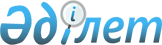 Об образовании избирательных участков по Акжарскому району Северо-Казахстанской области
					
			Утративший силу
			
			
		
					Решение акима Акжарского района Северо-Казахстанской области от 11 ноября 2011 года N 15. егистрировано Департаментом юстиции Северо-Казахстанской области 18 ноября 2011 года N 13-4-130. Утратило силу решением акима Акжарского района Северо-Казахстанской области от 20 января 2015 года N 01      Сноска. Утратило силу решением акима Акжарского района Северо-Казахстанской области от 20.01.2015 N 01.



      В соответствии с пунктом 2 статьи 33 Закона Республики Казахстан от 23 января 2001 года № 148 «О местном государственном управлении и самоуправлении в Республике Казахстан», пунктами 1, 2 статьи 23 Конституционного Закона Республики Казахстан от 28 сентября 1995 № 2464 «О выборах в Республике Казахстан», аким района РЕШИЛ:



      1. Образовать на территории Акжарского района Северо-Казахстанской области 28 избирательных участков в следующих границах:

      1) Избирательный участок № 87

      местонахождение избирательного участка:

      село Айсары, здание Айсаринской средней школы;

      границы избирательного участка:

      село Айсары;

      2) Избирательный участок № 88

      местонахождение избирательного участка:

      село Аксары, здание Аксаринской средней школы;

      границы избирательного участка:

      село Аксары;

      3) Избирательный участок № 89

      местонахождение избирательного участка:

      село Алкатерек, здание Алкатерекской средней школы;

      границы избирательного участка:

      село Алкатерек;

      4) Избирательный участок № 90

      местонахождение избирательного участка:

      село Ащиголь, здание Ащигольской средней школы;

      границы избирательного участка:

      село Ашиголь;

      5) Избирательный участок № 91

      местонахождение избирательного участка:

      село Байтос, здание Байтоской основной школы;

      границы избирательного участка:

      село Байтос;

      6) Избирательный участок № 92

      местонахождение избирательного участка:

      село Бостандык, здание Бостандыкской средней школы;

      границы избирательного участка:

      село Бостандык;

      7) Избирательный участок № 93

      местонахождение избирательного участка:

      село Восход, здание Восходской средней школы;

      границы избирательного участка:

      село Восход;

      8) Избирательный участок № 94

      местонахождение избирательного участка:

      село Горьковское, здание Горьковской средней школы;

      границы избирательного участка:

      село Горьковское;

      9) Избирательный участок № 96

      местонахождение избирательного участка:

      село Казанское, здание Казанской средней школы;

      границы избирательного участка:

      село Казанское;

      10) Избирательный участок № 97

      местонахождение избирательного участка:

      село Карашилик, здание Карашиликской средней школы;

      границы избирательного участка:

      село Карашилик;

      11) Избирательный участок № 98

      местонахождение избирательного участка:

      село Киевское, здание Киевской средней школы;

      границы избирательного участка:

      село Киевское;

      12) Избирательный участок № 99

      местонахождение избирательного участка:

      аул Кызылту, здание Кызылтуской средней школы;

      границы избирательного участка:

      аул Кызылту;

      13) Избирательный участок № 100

      местонахождение избирательного участка:

      аул Аксай, здание Аксайской начальной школы;

      границы избирательного участка:

      аул Аксай;

      14) Избирательный участок № 101

      местонахождение избирательного участка:

      село Кулыколь, здание Кулыкольской средней школы;

      границы избирательного участка:

      село Кулыколь;

      15) Избирательный участок № 102

      местонахождение избирательного участка:

      аул Дауит, здание Дауитской средней школы;

      границы избирательного участка:

      аул Дауит;

      16) Избирательный участок № 103

      местонахождение избирательного участка:

      село Ленинградское, здание Ленинградской средней школы № 2, улица Ленина, 47;

      границы избирательного участка:

      село Ленинградское, улица Абая, дома № 22, 24, 26, 28, 44, 46, 48, 50, 54, 56, 58, 60, 62;

      улица Автомобильная, дома № 23, 25, 27, 31, 33, 64, 66, 68, 70,72, 74, 76, 78, 82, 84, 86, 88;

      улица Амангельды; 

      улица Биржан-салы дома № 38, 40, 42, 44, 46, 48, 50, 52, 54, 56, 35, 39, 41, 43, 45, 47, 49, 53, 55; 

      улица Дзержинского, дома № 24, 26, 28, 30, 32, 34, 36, 36а, 33, 35, 37, 39, 41;

      Жумабаева;

      улица Кенесары, дома № 3, 5, 7, 9,11, 13, 15, 17, 19, 25, 33, 35, 37, 51, 53, 61, 63, 65, 67, 71, 73, 73, 75, 77, 79, 81, 93, 95, 97, 99, 101, 105; 

      улица Красивая, дома № 1,3, 5, 7, 9, 11, 13; 

      улица Кусаинова, дома № 33, 35, 37, 39; 

      улица Карла Маркса; 

      улица Ленина, дома № 22, 24, 30, 23, 25;

      улица Мусабаева, дома № 2, 4, 8;

      улица Пионерская, дом № 24;

      улица Сейфуллина; 

      улица Советская, дома № 22, 24, 26, 28, 30, 36, 40, 42, 44, 46, 48, 29, 31, 33, 35, 37, 41, 43,45, 49, 51, 55, 57;

      улица Строительная; 

      улица Целинная, дома № 19, 21, 23, 28, 30;

      улица Юбилейная;

      17) Избирательный участок № 104

      местонахождение избирательного участка:

      село Ленинградское, здание Ленинградской средней школы № 1, улица Зеленая, 29;

      границы избирательного участка:

      село Ленинградское, улица Абылай Хана;

      улица Автомобильная, дома № 1, 3, 5, 7, 9, 11, 19, 2, 4, 6, 8, 10, 12, 14, 16, 18, 22, 24, 30, 32, 34, 36, 38, 40, 44, 46, 50, 52, 54, 56, 58, 60, 62;

      улица Биржан-салы, дома № 6, 10, 14, 18, 20, 24, 32, 34, 5, 7, 13, 17, 23, 27, 29, 31;

      улицы Восточная, Горького;

      улица Дзержинского, дома № 1, 3, 5, 9, 25, 27, 4, 18;

      улицы Зеленая, Интернациональная, Калужская; 

      улица Кенесары, дома № 8, 12, 30, 32, 34, 40, 42, 44, 46, 50, 52, 54, 56, 58, 60, 62, 64, 70, 72, 74, 76, 78, 80, 82, 84, 86, 88, 90, 102, 104, 106, 108; 

      улицы Кооперативная, Комсомольская, Куйбышева; 

      улица Кусаинова, дома № 1, 3, 5, 7, 9, 11, 15, 17, 19, 23, 25, 2, 4, 6, 8, 10, 12, 14, 16, 22, 24;

      улица Ленина, дома № 1, 3, 5, 15, 17, 18;

      улицы Лихачева, Маслозаводская, Набережная, Панфилова, Подстанция, Пролетарская;

      улица Пионерская, дома № 4, 6, 10, 12, 18, 20, 5, 9, 17, 19, 21, 23, 25;

      улица Советская, дома № 1, 3, 7, 17, 2, 4, 6, 10, 14, 16, 18;

      улицы Совхозная, Терешковой, Урицкого;

      улица Целинная, дома № 3, 10, 14, 12, 11, 16; 

      улица Экспериментальная;

      18) Избирательный участок № 105

      местонахождение избирательного участка:

      село Майское, здание Майской средней школы;

      границы избирательного участка:

      село Майское;

      19) Избирательный участок № 106

      местонахождение избирательного участка:

      село Кенащи, здание Кенащинской средней школы;

      границы избирательного участка:

      село Кенащи;

      20) Избирательный участок № 107

      местонахождение избирательного участка:

      село Новосельское, здание Новосельской основной школы;

      границы избирательного участка:

      село Новосельское;

      21) Избирательный участок № 109

      местонахождение избирательного участка:

      аул Акжаркын, здание Акжаркынской средней школы;

      границы избирательного участка:

      аул Акжаркын;

      22) Избирательный участок № 110

      местонахождение избирательного участка:

      село Талшик, здание Бестерекской средней школы, улица Иманова, 1;

      границы избирательного участка:

      село Талшик, улицы Абая, Биржана Салы, Ешима Мусайбекова, Заводская, Иманова, Кенесары, Колхозная, Комсомольская, Мухтара Ауэзова, Энергетиков, Юбилейная, Сакена Сейфуллина, Смагула Садвокасова, дома № 5, 7, 9, 13, 15, 17,19;

      23) Избирательный участок № 111

      местонахождение избирательного участка:

      село Талшик, здание Районного Дома культуры улица Ломоносова, 1;

      границы избирательного участка:

      село Талшик, улицы Абылай Хана, Амангельды, Вокзальная, Карла Маркса, Ломоносова, Пролетарская, Сабита Муканова, Строительная, Студенческая, Школьная, Целинная;

      24) Избирательный участок № 112

      местонахождение избирательного участка:

      село Тугуржап, здание Тугуржапской начальной школы;

      границы избирательного участка:

      село Тугуржап;

      25) Избирательный участок № 113

      местонахождение избирательного участка:

      село Ульгили, здание Ульгилинской средней школы;

      границы избирательного участка:

      село Ульгили;

      26) Избирательный участок № 114

      местонахождение избирательного участка:

      село Уялы, здание Уялинской средней школы;

      границы избирательного участка:

      село Уялы;

      27) Избирательный участок № 819

      местонахождение избирательного участка:

      село Талшик, здание Талшикской средней школы, улица Целинная, 16;

      границы избирательного участка:

      село Талшик, улицы Ветеринарная, Газиза Кусаинова, Мира, Мичурина, Победы, Речная, Смагула Садвокасова, дома № 18, 20, 22, 27, 29, 31, 33, 35, 37;

      улица Шамшинурова;

      28) Избирательный участок № 820

      местонахождение избирательного участка:

      село Ленинградское, здание профессионального лицея, улица Кенесары, 86;

      границы избирательного участка:

      село Ленинградское, улица Абая, дома № 1, 5, 7, 9, 11, 51, 57, 59, 61, 63;

      улица Автомобильная, дома № 53, 55, 57; 

      улица Биржан-салы, дома № 58, 57, 61, 63, 67, 69, 71, 73, 75; 

      улица Гагарина;

      улица Красивая, дома № 1а,3а,5а,7а,9а, 2, 4, 6, 8, 10, 12, 14, 16;

      улица Ленина, дома № 36, 38, 40, 42, 44, 46, 48, 50, 60, 62, 64, 43, 45, 47, 49, 51, 53, 55, 59, 61, 63, 67;

      улица Молодежная; 

      улица Мусабаева, дома № 33, 35, 37, 39;

      улицы Насосная, Омская, Сельская;

      улица Советская дома № 50, 52, 54, 56, 58, 60, 57, 59, 61, 63, 65, 67, 69;

      улица Халыкова.



      2. Настоящее решение вводится в действие по истечении десяти календарных дней после дня его первого официального опубликования и распространяется на правоотношения, возникшие с 11 ноября 2011 года.

 

 
					© 2012. РГП на ПХВ «Институт законодательства и правовой информации Республики Казахстан» Министерства юстиции Республики Казахстан
				      Аким районаА. Тастемиров      СОГЛАСОВАНО:

      Председатель

      Акжарской районной

      территориальной комиссии

      Северо-Казахстанской областиМ. Шапенов